Wrapping Up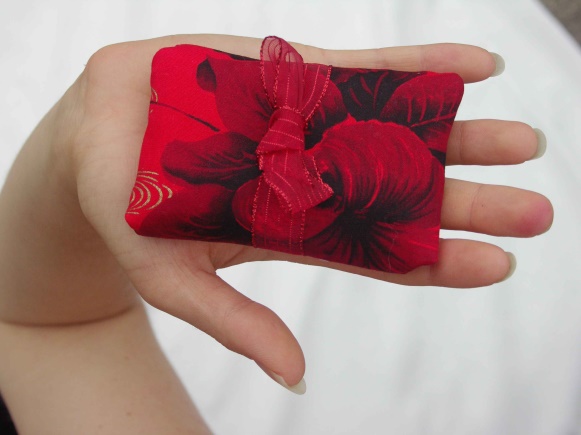 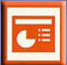 The UnWrappingPastor Mark Schwarzbauer PhDFamily Worship Center 6/5/16I Corinthians 14:15 “What is the conclusion then? I will pray with the spirit, and I will also pray with the understanding. I will sing with the spirit, and I will also sing with the understanding.”Part One: The ReviewReview of messages available… Hebrews 6 FoundationsThe Lost Art of Repentance 4/10/16The Lost Art of Repentance Part Two 5/1/16Why Does God Want You to Get Baptized? 5/8/16Pentecost Myths and Marvels 5/15/16The Release and Refreshing of Pentecost 5/22/16The Beauty of Spiritual Language 5/29/16Testimonies on Baptism in the Holy SpiritPart Two: The ResourceAt the Assemblies of God General Council last year, Jack Hayford shared “While affirming speaking in tongues as the initial physical evidence of the baptism in the Holy Spirit, Hayford cautioned attendees against viewing the gift solely in evidentiary terms. "God did not give it as a proof," Hayford said. "He gave it as a resource." Hayford said experiencing the Holy Spirit is essential for a church body to grow.Tongues are…ONE - The initial physical evidence of the Baptism in the Holy Spirit – Acts 2, 10, 19 et al (for the extensive Scriptural support please see Pentecost 101 and 102). TWO - A spiritual language for personal prayer, Romans 8:26, I Cor. 14, Ephesians 6:18, Jude 20.THREE - A spiritual language for worship, Acts 2:11, I Cor. 14:15. FOUR - A gift used to speak a message in church, to be accompanied by interpretation, to edify the church, deliver a message from God and to remind us not to harden our hearts.  I Cor. 14, Isaiah 28:11,12.  Part Three: The ReminderThe reminder to be sensitive to the Holy Spirit.You are involved in being sensitive to the Holy Spirit… “In Acts 2:4 which is the first time anyone ever actually spoke with tongues, this key text assists us in understanding the link between the miracle of the language and the mind-set to speak in response. “And they were all filled with the Holy Spirit and began to speak with other tongues, as the Spirit gave them utterance.” The verb “they began” is pointing in its timing – aorist being the Greek tense.  The grammatical form makes the statement clear – “At this point, they (the people being filled) began (as a participative response) to speak with tongues.” The linguistic miracle is shown in the verb in the phrase “as the Spirit gave.” The Spirit was continuously giving then what they were speaking out loud.” It is also a striking fact that the verb apophthegomai (“utterance”)  is used; a word in coming Greek usage which not only described outspoken declarative  speech, but which was used for speech thought to be motivated by a divine, prophetic impulse.  So Paul’s explanation that Holy-Spirit-inspired speech is still only spoken by the speaker’s choice, and the fact that that’s the way Pentecost was, both released me to decide: I will speak!  It wasn’t a presumption born of enthusiasm, but an obedience born of faith.” Page 48-49 The Beauty of Spiritual Language, Jack Hayford.The early church was very sensitive to the Holy Spirit… note these verses from Acts…Acts 7:51 “You always resist the Holy Spirit.”Acts 11:28 “The Spirit told me to go with them.”Acts 11:28 “One of them… showed by the Spirit that there was going to be a great famine…”Acts 13:4 “Being sent out by the Holy Spirit.”Acts 15:28 “For it seemed good to the Holy Spirit, and to us…”Acts 18:5 “Paul was compelled by the Spirit and testified…”Acts 19:21 “Paul felt compelled by the Spirit to go over to Macedonia.”Et al.  (Abbreviations of list from The Holy Spirit: An introduction by John Bevere) Be sensitive to the Holy Spirit. Conviction of the Holy Spirit – John 16:8 “And when He has come, He will convict the world of sin, and of righteousness, and of judgment:”  Condemnation vs conviction… conviction shows you sin you need to confess, condemnation attacks you over your past you have already confessed and have been forgiven for.Romans 8:1 No condemnation.Comfort – John 14:16-17 “16 And I will pray the Father, and He will give you another Helper, that He may abide with you forever— 17 the Spirit of truth, whom the world cannot receive, because it neither sees Him nor knows Him; but you know Him, for He dwells with you and will be in you.”To experience the Spirit’s comfort you need to accept His conviction.He will comfort and assure you.Guidance- To experience the guidance of the Holy Spirit we need to first be sensitive to the conviction and after confession accept His comfort.Walking in the Spirt and being sensitive to the Holy Spirit – testimony.Closing: Communion with the Spirit of God is part of the relationship Jesus bridged for you at the cross.Discussion Items and Questions for Home and Small Group1. In your own words, why is it important to see the gift of tongues as a resource and not just the evidence of the Baptism in the Holy Spirit?2.  List the four different uses of the gift of tongues.3.  Why do you think it is important for us to be sensitive to the Holy Spirit?4.  Why do you need to be sensitive to the conviction of the Holy Spirit in order to receive His comfort?5.  Why do you need to receive His comfort to experience His guidance?  Pray for each other